Course Entry Form – Technical DelegateDear NF, Please fill out this form with the reference to the course which your affiliates are about to participate. Your responses will be treated confidentially.Venue: 	Date:  Name: 	Nationality:  	NF:  Email Address: 	 Other FEI Eventing Functions: (please put a tick in the relevant boxes)Functions fulfilled during the current and preceding three years.CCN / CCI / CNC / CICStamp of NFAge Group:20-3031-4041-5051-6061-70Current Status of Participant:Current Status of Participant:Purpose of attending course:Purpose of attending course:Purpose of attending course:Purpose of attending course:Purpose of attending course:Please put a tick in the relevant boxesPlease put a tick in the relevant boxesPlease put a tick in the relevant boxesPlease put a tick in the relevant boxesPlease put a tick in the relevant boxesPlease put a tick in the relevant boxesPlease put a tick in the relevant boxesObserverMaintain current T.D. statusMaintain current T.D. statusMaintain current T.D. statusNational Technical DelegatePromotion to 1&2 star T.D.Promotion to 1&2 star T.D.Promotion to 1&2 star T.D.F.E.I. 1&2 star T.DPromotion to 3&4 star T.D.Promotion to 3&4 star T.D.Promotion to 3&4 star T.D.F.E.I. 3&4 star TD.If National status, please specify where and when you have attended a Level 1 (or equivalent) course: If National status, please specify where and when you have attended a Level 1 (or equivalent) course: If National status, please specify where and when you have attended a Level 1 (or equivalent) course: If National status, please specify where and when you have attended a Level 1 (or equivalent) course: If National status, please specify where and when you have attended a Level 1 (or equivalent) course: If National status, please specify where and when you have attended a Level 1 (or equivalent) course: If National status, please specify where and when you have attended a Level 1 (or equivalent) course: 1&2 star Judge3&4 star Judge1&2 star Course Designer3&4 star Course DesignerFEI Steward level 1FEI Steward level 2FEI Steward level 3Please put a tick in the relevant boxYesNoPrevious competitor:If yes, what standard:  Any organizing experience:If yes, to what level? Is the candidate fully aware of the responsibility associated with F.E.I Listing? NF: Please name the two top qualities of the candidate that makes her/him a suitable candidate for promotionNF: Please name the two top qualities of the candidate that makes her/him a suitable candidate for promotionNF: Please name the two top qualities of the candidate that makes her/him a suitable candidate for promotionYearPlaceEvent TypeFunction (also Assistant)RemarksThe NF of certifies that the information above regarding the above mentioned official is correct. The NF of certifies that the information above regarding the above mentioned official is correct. The NF of certifies that the information above regarding the above mentioned official is correct. The NF of certifies that the information above regarding the above mentioned official is correct. The NF of certifies that the information above regarding the above mentioned official is correct. Signed: Signed: Signed: Signed: Signed: NF Official RepresentativeNF Official RepresentativeNF Official RepresentativeNF Official RepresentativeNF Official Representative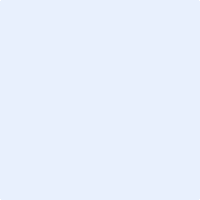 